Vietrov Vladyslav VladimirovichExperience:Documents and further information:Certificate of Competency Third-class electrical engineer  01831/2011/01 issued on 30.08.2011
Endorsement Third-class electrical engineer 01831/2011/01 issued on 30.08.2011 Date of expiry 30.06.2016
Basic Safety Training and Instruction A-VI/1 1400/2011 Date of issue 22.04.2011 The validity until 22.04.2016
Proficiency in survival craft and rescue boats other than fast rescue boats A-VI/2 1095/2011 Date of issue 26.04.2011 The validity until 26.04.2016
Advanced Fire Fighting VI/3 0895/2011 Date of issue 22.04.2011 The validity until 22.04.2016
Medical First Aid on board ship A-VI/4 0519/2011 Date of issue 20.04.2011 Date of expiry 20.04.2016
Carriage of Dangerous and Hazardous Substances B-V/b and B-V/c 0775/2011 Date of Issue 04.05.2011 Date of expiry 04.05.2016
Ship Security Plan Shipboard Personnel Familiarization B/13.4 01388 Date of issue 23.04.2012 Date of expiry 23.04.2017
Tanker Familiarization V/1 2/090/11 Date of issue 01.04.2011 Date of expiry 01.04. 2016
Training for personnel serving on passenger ships other then Ro-Ro passenger ships A-V/3 2/074/11 Date of issue 26.04.2011 Date of expiry 26.04.2016Position applied for: ETOAdditional position applied for: Electrical EngineerDate of birth: 08.08.1992 (age: 25)Citizenship: UkraineResidence permit in Ukraine: NoCountry of residence: UkraineCity of residence: IzmailPermanent address: Chapaeva Str. 148Contact Tel. No: +38 (098) 948-87-48E-Mail: vlad.vetrov@inbox.ruSkype: vlad.vietrovU.S. visa: Yes. Expiration date 25.10.2022E.U. visa: NoUkrainian biometric international passport: Not specifiedDate available from: 11.10.2017English knowledge: GoodMinimum salary: 3500 $ per month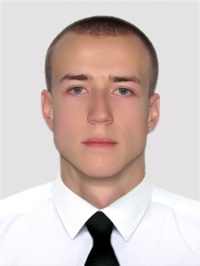 PositionFrom / ToVessel nameVessel typeDWTMEBHPFlagShipownerCrewingSteward19.05.2012-01.11.2012C/S Salamis FiloxeniaPassenger Ship2452Wartsila Pielstick13240kWCyprusMana Shipping Company LTDUkrseamenEngine Cadet07.07.2010-12.01.2011m/v "Volgo-Balt 203"General Cargo3498Scoda2000CambodiaOlexpy Trading IncAzimut Crewing Co